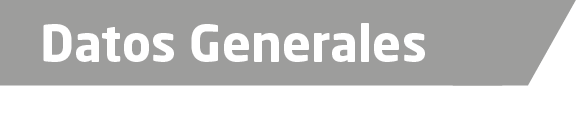 Nombre Graciela Pizarro SosaGrado de Escolaridad Licenciatura en DerechoCédula Profesional (Licenciatura) 3810136Teléfono de Oficina 271-71-4-92-14Correo Electrónico lic.graciela.pizarro@gmail.comDatos GeneralesFormación Académica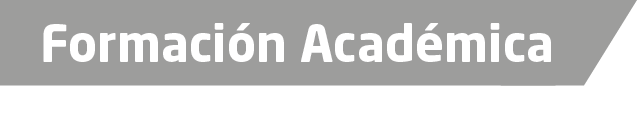 1998-2002Universidad del Golfo de México Estudios de Licenciatura en Derecho.2000Especialidad en el Juicio de Amparo y Derecho Constitucional, Impartido por el Institutode Investigaciones Jurídicas de la UNAM, en la Ciudad de Xalapa, Veracruz.2011-2012Maestría en Derecho Corporativo en la Escuela Libre de Derecho de Veracruz, Ubicada en la Ciudad de Veracruz, Veracruz.2014-2015Maestría en Derecho Procesal Penal en el Centro Universitario Latino Veracruz, Ubicada en la Ciudad de Veracruz, Veracruz.Trayectoria Profesional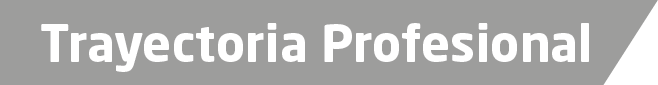 2012 a la FechaAsesor en Materia Electoral a Candidatos y Partidos Políticos.2012 a la FechaCatedrático Universitario en la Escuela Libre de derecho de Veracruz, Ubicada en la Ciudad de Veracruz, Veracruz.2001 a la FechaTitular de la Firma Legal Winckler Ortiz y Abogados, donde se dan Servicios Integrales Jurídicos de Prevención y Litigio, en Veracruz, Veracruz.s de Conocimiento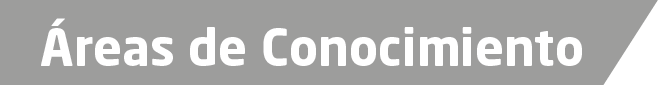 Derecho ConstitucionalDerecho AdministrativoDerecho CivilDerecho Penal